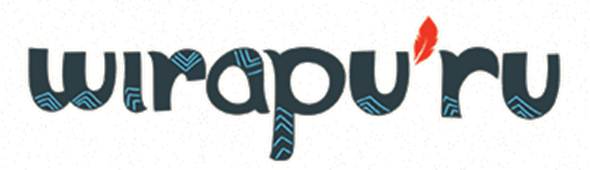 ENCONTRO INTERNACIONAL DE MÚSICA NA AMAZÔNIA10 a 13 de dezembro de 2015 | Ufopa Santarém, Unidade TapajósPALESTRAS E MESAS-REDONDASObservações: Este formulário, devidamente preenchido, deve ser enviado para o e-mail inscricoes.cultura@ufopa.edu.br ou entregue na Ufopa - Unidade Amazônia (Av. Mendonça Furtado, nº 2.946, bairro: Fátima, Sala 532, 5º piso) até às 17h do dia 03 de dezembro de 2015.No caso de desistência, por gentileza, informar com um dia de antecedência.Obrigado por prestigiar o evento Wirapu’ru.Aguardamos sua presença!FORMULÁRIO DE INSCRIÇÃOFORMULÁRIO DE INSCRIÇÃOFORMULÁRIO DE INSCRIÇÃOFORMULÁRIO DE INSCRIÇÃOFORMULÁRIO DE INSCRIÇÃOFORMULÁRIO DE INSCRIÇÃONome:Instituição/Proveniência:E-mail:Telefone:Selecione a atividade que desejas participar?Selecione a atividade que desejas participar?Selecione a atividade que desejas participar?Selecione a atividade que desejas participar?Selecione a atividade que desejas participar?Selecione a atividade que desejas participar?AtividadeAtividadeAtividadeAtividadeDataHorário      Palestra “Berklee College of Music (Faculdade de Música da Berklee): Atuação e processo admissional”Palestrantes: Nando Michelin e  Flávio Lira - Berklee College of Music/EUA      Palestra “Berklee College of Music (Faculdade de Música da Berklee): Atuação e processo admissional”Palestrantes: Nando Michelin e  Flávio Lira - Berklee College of Music/EUA      Palestra “Berklee College of Music (Faculdade de Música da Berklee): Atuação e processo admissional”Palestrantes: Nando Michelin e  Flávio Lira - Berklee College of Music/EUA      Palestra “Berklee College of Music (Faculdade de Música da Berklee): Atuação e processo admissional”Palestrantes: Nando Michelin e  Flávio Lira - Berklee College of Music/EUA10/12/159h às 10h20      Palestra “O Choro na Educação Musical – Metodologia de Ensino desenvolvida na Escola de Choro de Brasília”Palestrantes: George Costa e Henrique Neto - Escola Brasileira de Choro Raphael Rabello – ICEM.      Palestra “O Choro na Educação Musical – Metodologia de Ensino desenvolvida na Escola de Choro de Brasília”Palestrantes: George Costa e Henrique Neto - Escola Brasileira de Choro Raphael Rabello – ICEM.      Palestra “O Choro na Educação Musical – Metodologia de Ensino desenvolvida na Escola de Choro de Brasília”Palestrantes: George Costa e Henrique Neto - Escola Brasileira de Choro Raphael Rabello – ICEM.      Palestra “O Choro na Educação Musical – Metodologia de Ensino desenvolvida na Escola de Choro de Brasília”Palestrantes: George Costa e Henrique Neto - Escola Brasileira de Choro Raphael Rabello – ICEM.10/12/1510h20 às 11h20      Mesa-redonda “Panorama da Educação Musical em Santarém” Participantes da Mesa: Representante da 5ª URE, Representante da Semed, Representantes do Curso de Música da Uepa, Júlio Heleno.      Mesa-redonda “Panorama da Educação Musical em Santarém” Participantes da Mesa: Representante da 5ª URE, Representante da Semed, Representantes do Curso de Música da Uepa, Júlio Heleno.      Mesa-redonda “Panorama da Educação Musical em Santarém” Participantes da Mesa: Representante da 5ª URE, Representante da Semed, Representantes do Curso de Música da Uepa, Júlio Heleno.      Mesa-redonda “Panorama da Educação Musical em Santarém” Participantes da Mesa: Representante da 5ª URE, Representante da Semed, Representantes do Curso de Música da Uepa, Júlio Heleno.10/12/1514 às 17h      Palestra “A influência da cultura africana na música brasileira, na perspectiva do mestre Rivaldo Pessoa”Palestrante: Mestre Rivaldo Pessoa - Associação Afoxé Ogun Toberinã.      Palestra “A influência da cultura africana na música brasileira, na perspectiva do mestre Rivaldo Pessoa”Palestrante: Mestre Rivaldo Pessoa - Associação Afoxé Ogun Toberinã.      Palestra “A influência da cultura africana na música brasileira, na perspectiva do mestre Rivaldo Pessoa”Palestrante: Mestre Rivaldo Pessoa - Associação Afoxé Ogun Toberinã.      Palestra “A influência da cultura africana na música brasileira, na perspectiva do mestre Rivaldo Pessoa”Palestrante: Mestre Rivaldo Pessoa - Associação Afoxé Ogun Toberinã.11/12/1515h às 16h30      Mesa redonda “Panorama Musical das Fanfarras e Bandas Marciais em Santarém”Participantes da Mesa: Membros da Filarmônica Municipal de Santarém Pof. José Agostinho.      Mesa redonda “Panorama Musical das Fanfarras e Bandas Marciais em Santarém”Participantes da Mesa: Membros da Filarmônica Municipal de Santarém Pof. José Agostinho.      Mesa redonda “Panorama Musical das Fanfarras e Bandas Marciais em Santarém”Participantes da Mesa: Membros da Filarmônica Municipal de Santarém Pof. José Agostinho.      Mesa redonda “Panorama Musical das Fanfarras e Bandas Marciais em Santarém”Participantes da Mesa: Membros da Filarmônica Municipal de Santarém Pof. José Agostinho.12/12/159 às 12h